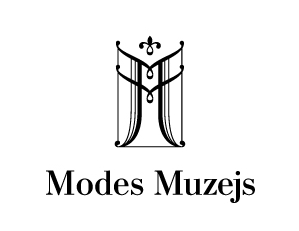 Informācija plašsaziņas līdzekļiemOktobra beigās Modes muzejā tiks atklāta jauna izstāde25. oktobrī Modes muzejā (Rīgā, Grēcinieku ielā 24) durvis apmeklētājiem vērs muzeja jaunā izstāde “Dāma krinolīnā”. Tā tapusi sadarbībā ar Aleksandra Vasiļjeva fondu un atklās krāšņo 19. gadsimta vidus tērpu noslēpumus. Atgādinām, ka vēl līdz 14. oktobrim Modes muzejā apskatāma izstāde “Spožie astoņdesmitie”, kas veltīta ekstravagantajai un košajai 80. gadu modei. 19. gadsimtā Eiropa strauji mainījās – pilsētas kļuva aizvien lielākas, tās savienoja ne tikai pasta karietes, bet arī vilcieni. Viduslaiku šaurās ieliņas daudzviet nomainīja plati, taisni bulvāri; pilsētās no tuvas un tālas apkārtnes saplūda arvien vairāk cilvēku, lai strādātu neskaitāmajās fabrikās, kuru dūmeņi kļuva par raksturīgu ainavas daļu. Tā bija vīriešu izdomāta un būvēta pasaule: čuguns, tērauds, tvaika lokomotīves un tvaikoņi, iespaidīgas ēkas, centrālā apkure, ūdensvads un kanalizācija mājās, gāzes lampu neierasti spožā gaisma, kā arī jaunas ražotnes, bankas, tirdzniecība, politika – tā bija vīriešu joma. Ģērbušies eleganti atturīgā, tumšā apģērbā, vīrieši kārtoja darīšanas, dibināja uzņēmumus un apmeklēja džentlmeņu klubus. Taču pilsētas blāvajā, smoga ieēnotajā ainavā kā spilgti ziedi vai eksotiski tauriņi izcēlās sievietes kleitās, kuru audums bija krāsots ar jaunajām, košajām anilīna krāsām. Kā savā nemirstīgajā romānā “Bovarī kundze” (1857) rakstīja Gistavs Flobērs: “Vīrietis vismaz ir brīvs; viņš var atdoties ikvienai kaislei, apbraukāt it visas zemes, pārvarēt šķēršļus, baudīt visneparastākos priekus. Sieviete turpretī ir mūžīgi saistīta. Sievietes griba, tāpat kā viņas cepurītes plīvurs, ar saitīti saturēts, plandās, ik vēsmiņai uzpūšot; viņu mūžīgi aizrauj kāda vēlēšanās, mūžīgi apvalda kāds aizliegums.”19. gadsimta vidū sieviešu sociālā loma bija niecīga, taču dāmu tērpi vēl nekad nebija aizņēmuši tik daudz vietas kā 19. gs. 50. un 60. gados. Modē tolaik bija krinolīns – no metāla stīpām un auduma lentēm taisīta putnubūrim līdzīga konstrukcija, kas nomainīja iepriekšējās desmitgades daudzās apakšsvārku kārtas. Paradoksāli, ka tieši laikā, kad sievietēm bija vien pavisam ierobežotas tiesības, bet par viņu galveno rūpju jomu uzskatīja māju un bērnus, dāmu tērpi, ko paplatināja krinolīni, okupēja ielas, viesistabas, balles zāles, teātra ložas, vietas ekipāžās un vilcienu kupejās.  Tolaik tika uzskatīts, ka sievietes pienākums ir kļūt ne vien par priekšzīmīgu sievu un māti, bet arī par skaistu rotājumu viesistabai vai teātra ložai, kas tolaik nozīmēja daudzkārtēju pārģērbšanos un rūpīgu etiķetes un sabiedrības normu ievērošanu. Lai uzturētu pieklājīgu publisko tēlu, bija nepieciešami ievērojami līdzekļi, tālab dāmas krāšņos, dārgos tērpos nereti kļuva par savu dzīvesbiedru statusa un bagātības rādītāju. Lielie tēriņi apģērbam tika uzskatīti ne vien par attaisnojamiem, bet pat nepieciešamiem.Izstādē, kas Modes muzejā būs apskatāma sešus mēnešus, līdz 2020. gada pavasarim, būs redzami krāšņi 19. gadsimta vidus tērpi no Aleksandra Vasiļjeva kolekcijas, kas ataino turīgas tā laika sievietes garderobi, sekojot dienas gaitai un tās dažādajām norisēm – no brīža, kad viņa sapošas pēc pamošanās, līdz pat vizītēm, ceļojumiem, pastaigām un vakara ballēm vai viesībām. Tāpat būs apskatāmas kungu frakas, vestes un cilindri. Tērpus papildinās izsmalcināti aksesuāri, rotas un interjera priekšmeti. Tiks saglabāta arī iepriekšējo izstāžu tradīcija – apmeklētājiem būs iespēja piemērīt izstādes stilistikai atbilstošus tērpus, kā arī aizpildīt īpaši izstādei sagatavotu testu.Modes muzejs Rīgā, Grēcinieku ielā 24, sadarbībā ar Aleksandra Vasiļjeva fondu tika atvērts 2016. gada rudenī. Tas ir privāts muzejs, ko veidojusi un vada arhitekte Nataļja Muzičkina. Tematiskajās izstādēs un nelielā pastāvīgajā ekspozīcijā Modes muzejs ļauj ne tikai aplūkot tērpus un aksesuārus, bet arī iejusties pagājušo gadu atmosfērā, līdzdarboties un uzzināt daudz jauna gan lieliem, gan maziem. Šī būs Modes muzeja septītā izstāde: iepriekš muzejā tikušas eksponētas izstādes “30. gadu elegance”, “Austrumu noslēpumi. Rietumu mode un Ķīna”, “Dior”, “Zelta divdesmitie”, “1918. Brīvības šiks”, bet līdz 14. oktobrim muzejā vēl apskatāma izstāde “Spožie astoņdesmitie”, kas veltīta 80. gadu ekstravagantajai modei.Muzeja darba laiks: katru dienu no 11.00 līdz 19.00 (no 1. oktobra līdz 14. maijam – no 11.00 līdz 18.00).Biļetes: 7 EUR; grupām 6 EUR; skolēniem, studentiem, pensionāriem un invalīdiem 5 EUR. Katra mēneša pirmajā otrdienā atlaides skolēniem, studentiem, pensionāriem un invalīdiem – biļetes cena tikai 3 EUR.MODES MUZEJS• Rīga, Grēcinieku iela 24 • Tel. +371 20033450 • E-pasts: fashionmuseumriga@gmail.com• www.fashionmuseumriga.lv• www.facebook.com/fashionmuseumriga• www.instagram.com/modes_muzejs• https://www.youtube.com/channel/UCqC3Ht8dQ11PBeV41PaoCUQ